COMUNE DI BARI SARDO n. progressivo scheda B1:_______________SCHEDA B1Ricognizione dei danni ai beni mobili registratiEVENTI …………………………… DEL _______/________/________SEGNALAZIONE E QUANTIFICAZIONE DEL DANNO(Autocertificazione ai sensi del D.P.R. 445/2000)COMUNE DI _____________________________________PROVINCIA_______Il/la sottoscritto/a__________________________________________________________________nato/a a___________________________________________________il ____________________residente a________________________CAP________Indirizzo_____________________________________Tel. ____________________; Cell. ______________________; Fax. ______________________codice fiscale____________________________________________________________________Consapevole delle conseguenze penali previste dall’art. 76 del D.P.R. 445/2000 per le falsità in atti e le dichiarazioni mendaciDICHIARASOTTO LA PROPRIA RESPONSABILITA’che il bene mobile danneggiato invia / viale / piazza __________________________________________________ n. civico: _____;località: ________________________________CAP________ed è destinato direttamente ed esclusivamente alle primarie necessità della vita lavorativa e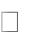 si tratta di veicolo tipo_____________________________________________________marca e modello________________________________________________________targa ____________________________________________________________COMUNE DI BARI SARDOn. progressivo scheda B1:_______________Il sottoscritto prende atto che la presente segnalazione e’ prodotta esclusivamente ai fini di una stima complessiva dei danni, e s.m.i., e non costituisce riconoscimento automatico di eventuali contributi a carico della finanza pubblica per il ristoro dei danni subiti.Data__________ Firma del dichiarante________________Documentazione allegata: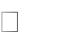 documentazione fotograficafotocopia di documento di riconoscimento in corso di validitàaltro ________________________________________________________________________________________________________________________________________________________________________________________________________________________familiare.familiare.Il bene mobile èIl bene mobile è□di proprietàin comproprietà(nome del comproprietario:___________________________)